「統一QRコード決済導入促進事業」説明会参加申込書国内のＱＲ決済サービスを１つのＱＲコードにまとめ、お客様にとって便利かつスムーズな支払いを実現する取組である、栃木県「統一ＱＲコード決済導入促進事業」の説明会（２時間程度）を県内各地で開催いたします。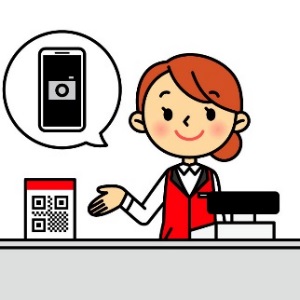 説明会への参加を希望される方は下記必要事項を記載の上、説明会の紹介を受けた最寄りの商工会まで、参加を希望する開催日の一週間前までに、ＦＡＸ等でお申込みください。説明会日程一覧　　　　　　　　　　　　　　　　　　　　　　　　商工会名：佐野市あそ商工会(葛生支所)FAX番号 ：０２８３－８５－２５８６　ふりがな事業者名氏　　名事業者名電話番号Ｆ Ａ Ｘ参加人数　　　　　名メールアドレス参加希望会場番号　　　　の説明会に参加します会場番号　　　　の説明会に参加します会場番号　　　　の説明会に参加します会場番号日付開始時刻会場担当電話１9/3(火)14:00宇都宮商工会議所 大会議室宇都宮商工会議所028-637-3131２9/4(水)14:00足利商工会議所 わたらせﾎｰﾙ足利商工会議所0284-21-1354３9/5(木)14:00大平町商工会館 ２階会議室大平町商工会0282-43-7121４9/6(金)14:00さくら市氏家公民館氏家商工会028-682-2019５9/9(月)14:00ﾄｺﾄｺおおたわら 視聴覚室大田原商工会議所0287-22-2273６9/10(火)14:00栃木商工会議所 大会議室栃木商工会議所0282-23-3131７9/11(水)14:00日光商工会議所 今市事務所日光商工会議所0288-30-1171８9/13(金)13:30佐野商工会議所 大会議室佐野商工会議所0283-22-5511９9/17(火)13:30鹿沼商工会議所 大会議室鹿沼商工会議所0289-65-1111109/18(水)14:00真岡商工会議所 大会議室真岡商工会議所0285-82-3305119/19(木)14:00小山商工会議所 大会議室小山商工会議所0285-22-0253